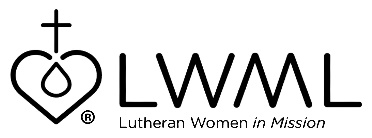 Sharing Jesus’ Love in India Lutheran Braille Workers — $100,000Lutheran Braille Workers is the world’s largest non-profit producer of braille, specialized large print, and audio Christian materials. They have provided braille Bibles to India for over 40 years. To better serve the blind and visually impaired people of India with Bibles written in English, Malayalam, and other languages needed in the country, a new production and distribution center is being built in India. Mite offerings will help purchase printing supplies and provide training for staff. For more information, go to www.lwml.org/2021-2023-mission-grant-19. A 13-year old blind boy from India says, “Thank you for sending me a braille Bible. I knew when I was reading Jesus’ name because I could feel His love travel up my arm and to my heart.” India has the second highest population of blind and visually impaired people. Mite offerings for support of a Lutheran Braille Workers production and distribution center in India allows more people to touch the Word of God and receive the light of Christ in their hearts. For more information, go to www.lwml.org/2021-2023-mission-grant-19. 